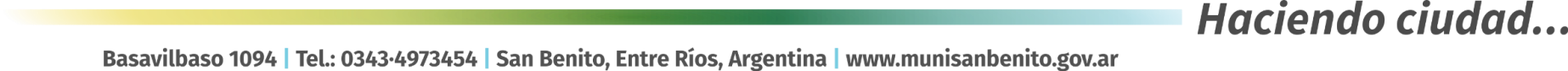 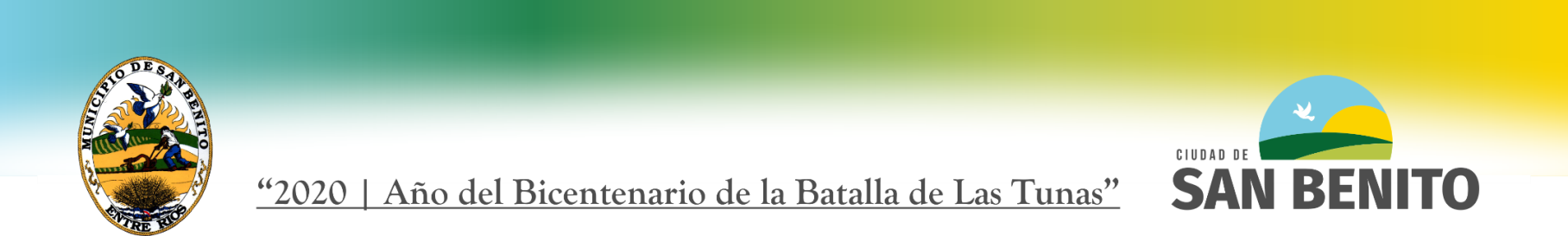 SAN BENITO,      /      / 20___Sr. INTENDENTE De la MUNICIPALIDAD DE SAN BENITO PresenteDe mi mayor consideración                                                             Me dirijo a Usted a fin de solicitar el certificado de ESTABILIDAD DE BARRANCA / NO INUNDABILIDAD  del inmueble que a continuación se detalla:PROPIETARIO: _________________	UBICACIÓN:	Calle.:________________ 	  Conc.:____	  Mza.:____	  Lote: ____REGISTRO MUNICIPAL: ________SALUDA ATENTAMENTEFIRMA: _____________________ACLARACIO: _________________D.N.I:______________________ NUMERO DE CONTACTO: _____________________MAIL:_____________________________________